Les Abeilles de BeillinaSPECTACLE EDUCATIF ET INTERACTIF POUR LES ENFANTSDOSSIER DE PRESSE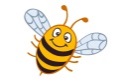 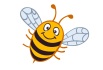 LE SPECTACLEL'HISTOIRE Dans la campagne provençale, Beillina, apicultrice amoureuse de la nature et de ses abeilles, travaille sur ses ruches. Elle attend Blaise, un stagiaire recommandé par une amie, pour lui faire découvrir son métier : l’univers des abeilles et leur secret pour fabriquer le miel. Beillina va découvrir et accueillir un personnage fantaisiste et un peu artiste. Grâce à ses explications, ses démonstrations et à la participation des enfants aux jeux interactifs, Beillina va réussir à sensibiliser Blaise au rôle essentiel des abeilles et à la protection de l’environnement. LA PÉDAGOGIE   Écologique - Éducatif - Ludique - Interactif - DivertissantLes enfants découvrent l’organisation d’un essaim, les différents ‘’métiers’’ exercés par les abeilles, comment le miel est fabriqué, l’importance de la pollinisation pour l’environnement et ses conséquences pour notre alimentation...L'interactivité acteurs/enfants est dans la salle et sur la scène. Jeux, chanson, magie, danse pour s'instruire en s'amusant et dans la bonne humeur !LES COMÉDIENSAUTEURS ET INTERPRETES Leur rencontre et leurs expériences passées auprès du jeune public, elle en tant que directrice de centre de loisirs et lui en tant que directeur de centre de vacance, les conduit à créer ce spectacle destiné à faire découvrir aux enfants l’univers extraordinaire des abeilles et à susciter des comportements respectueux et protecteurs envers elles et la Nature.CHRISTINA RIBARDIER BeillinaApicultrice et comédienne, Christina est intervenant théâtre en milieu scolaire et périscolaire. Comme dans le spectacle, elle est une fervente protectrice de l’environnement, sensible aux problèmes de ses abeilles et à leur disparition. Christina a créé et anime, dans les écoles, les centres de loisirs et les bibliothèques, un atelier pédagogique sur le thème des abeilles.BERNARD GASQUET dit GACHU BlaiseAuteur et comédien, Bernard est sur les planches depuis 20 ans, principalement dans un duo humoristique, Gachu et Nervé. Ce spectacle de plus de 1000 représentations a été primé dans de nombreux festivals d’humour en France, Belgique, Suisse et au Festival d’Avignon en 2010. LES DATES A VENIRLAVILLEDIEU DU TEMPLE (82) le 16 mars à 15hFestival du rireEntrée libreRéservation au 06 95 23 06 27CORRENS (83) le 2 avril à 14hSalle des FêtesEntrée 4 €CADENET (84) le 11 avrilLa LaiterieEntrée libreCUERS (83) le 13 avril à 15hThéâtre de l'abattoirEntrée 6 € LAURIS (84) le 15 avrilSalle polyvalenteEntrée libreFUVEAU (13) le 8 mai à 16hLa GalerieEntrée libreRéservation conseillée au 04 42 50 49 77BUOUX (84) le 24 juilletChâteau de l'EnvironnementEntrée libreRÉFÉRENCESRÉSIDENCES PIERRE & VACANCES - Cap EsterelRÉSIDENCES PIERRE & VACANCES - Pont royalCHÂTEAU DE l’ ENVIRONNEMENT - BuouxÉCOLE PRIMAIRE - AnsouisFESTIVAL DU RIRE - St TropezCONSEIL GÉNÉRAL DU VAUCLUSE - VillarsVILLE DE MARSEILLE - Les Chutes LaviesPARC NATIONAL DE LA SAINTE BAUME - CelleCENTRE DE LOISIRS - St laurent du VarCENTRE DE LOISIRS - Rochefort du gardCENTRE DE LOISIRS - RoussillonI.M.E BEL ESTELLO - PradetI.M.E LES PARONS - Aix en ProvenceTHÉÂTRE LA GRENOUILLE QUI SE MARRE - St MaximinRESTOS DU CŒUR - CuersFÊTE DE MAURIN des MAURES - Les MayonsPHOTOGRAPHIES libres de droit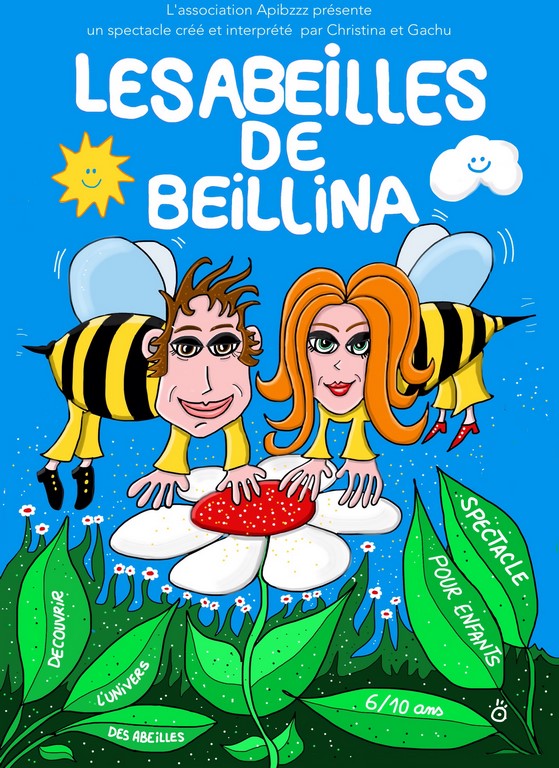 L’AFFICHE DU SPECTACLE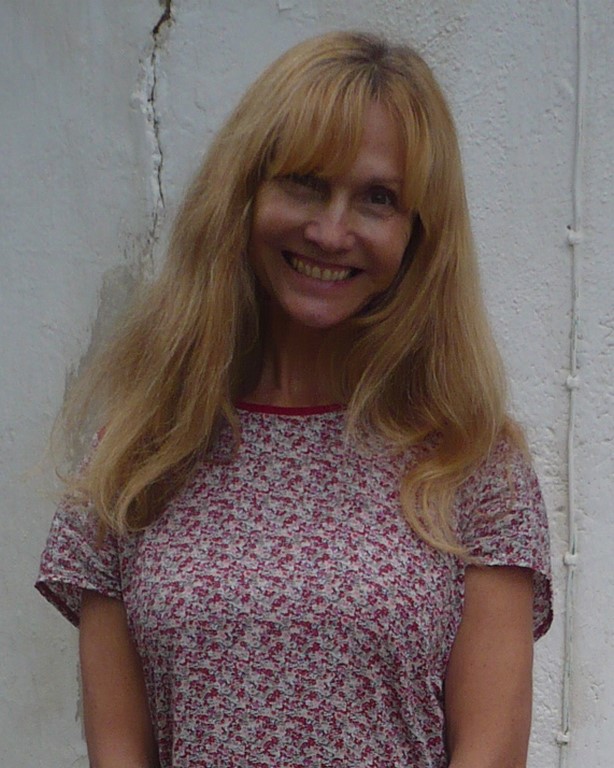 CHRISTINA RIBARDIERE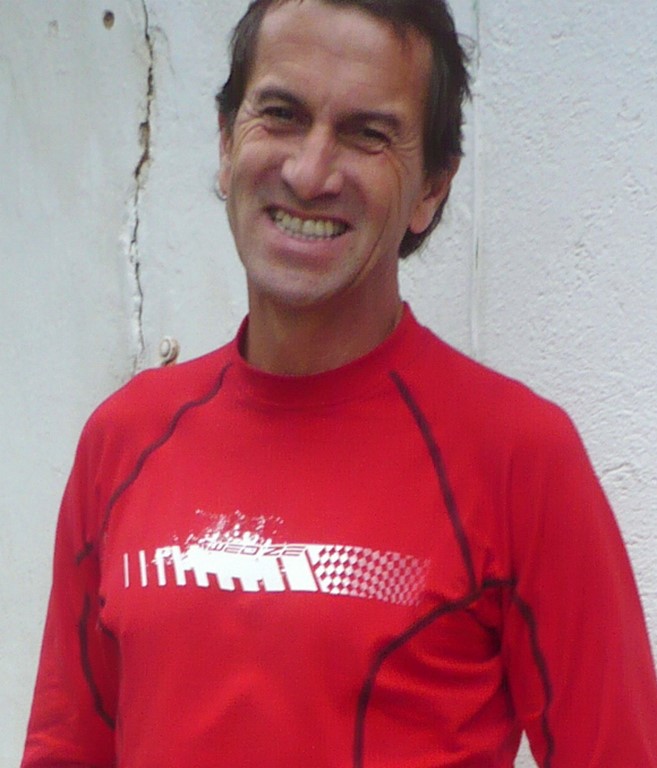 BERNARD GASQUET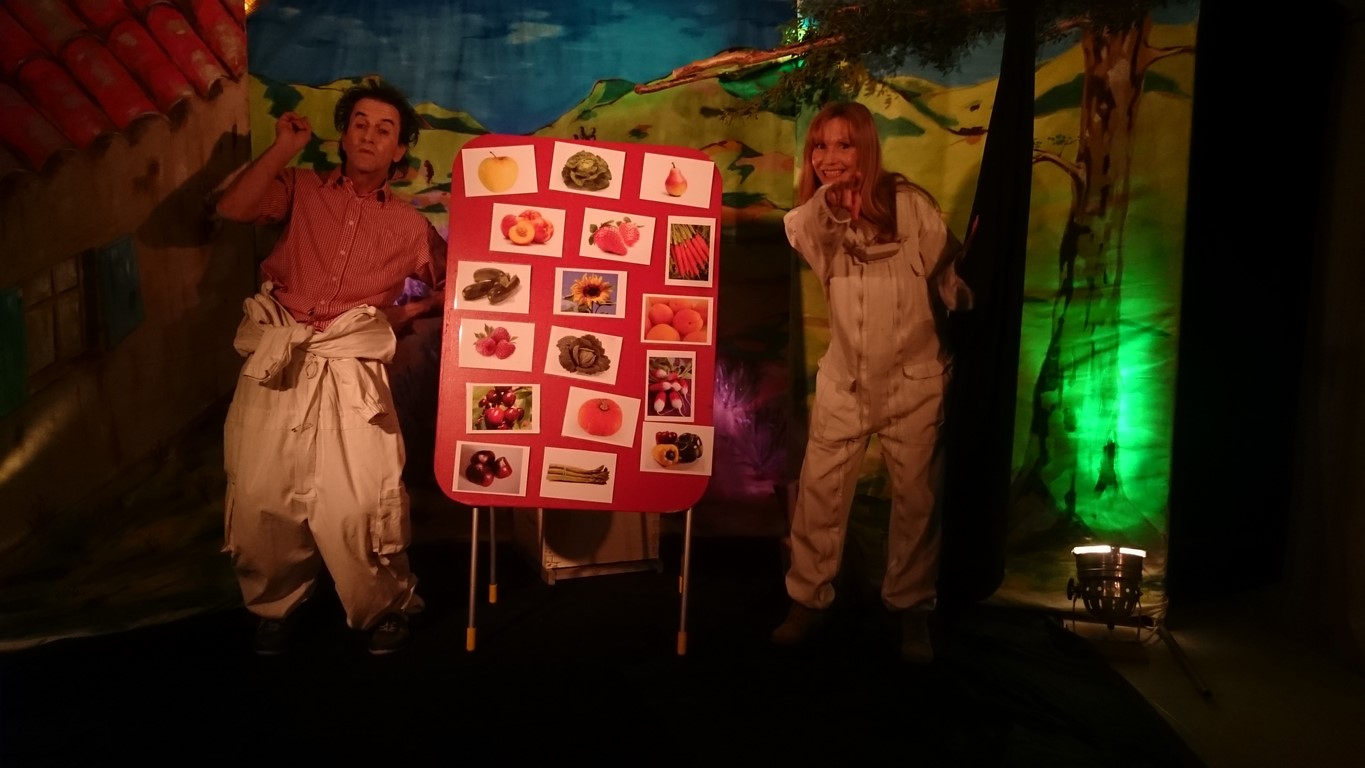 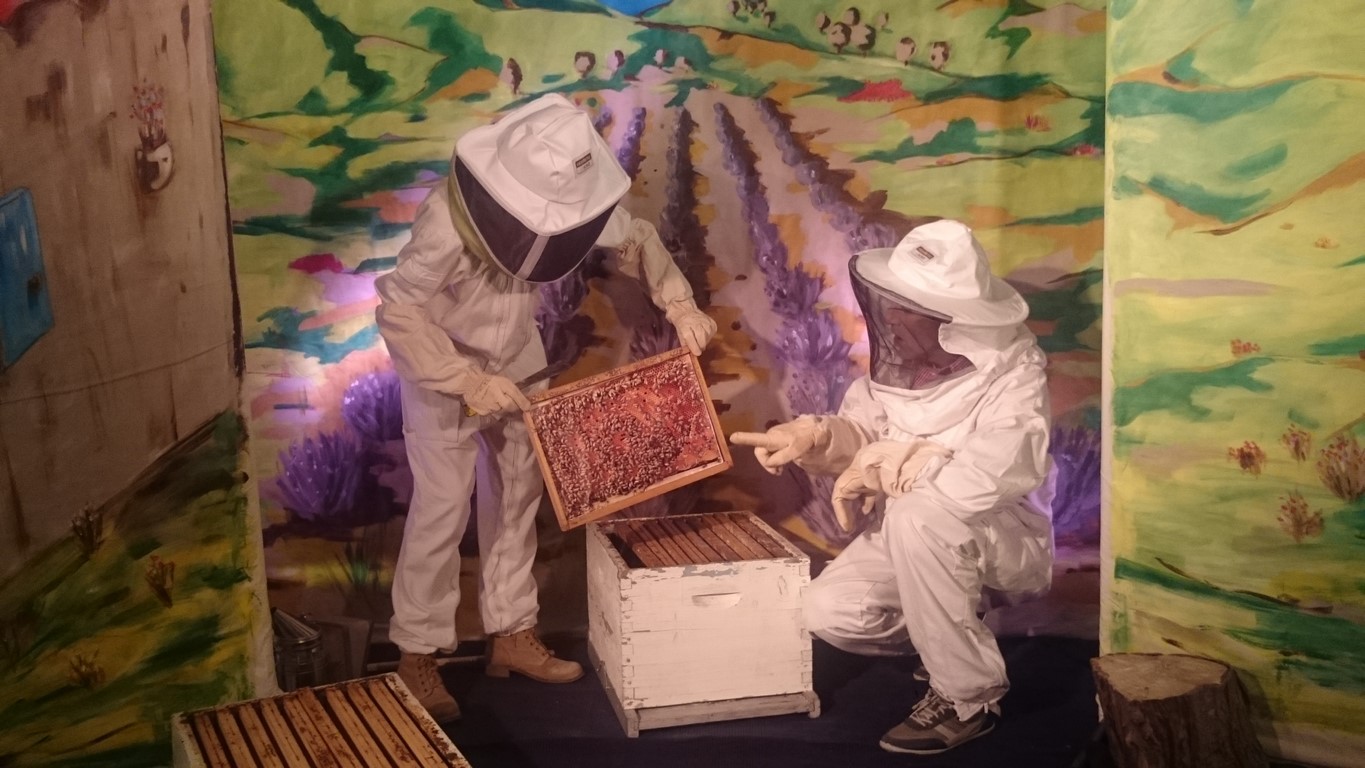 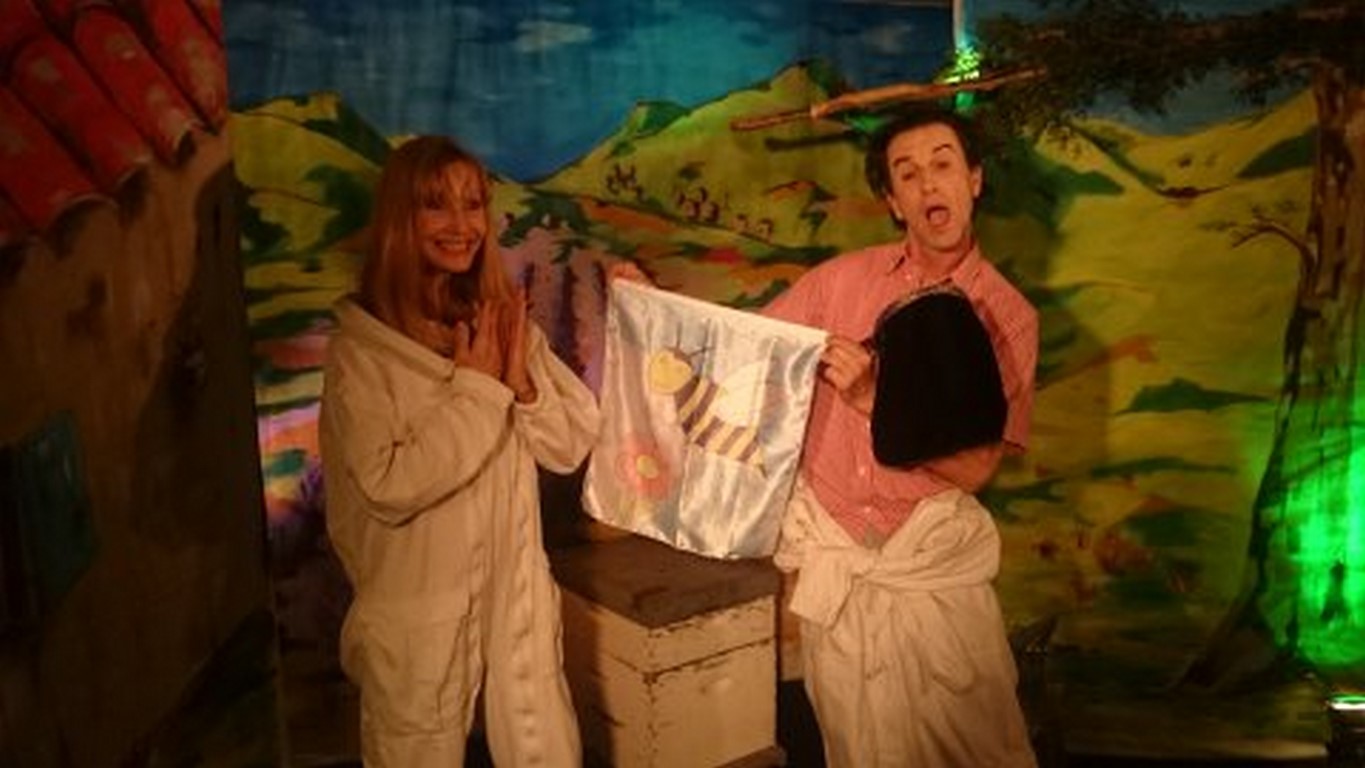 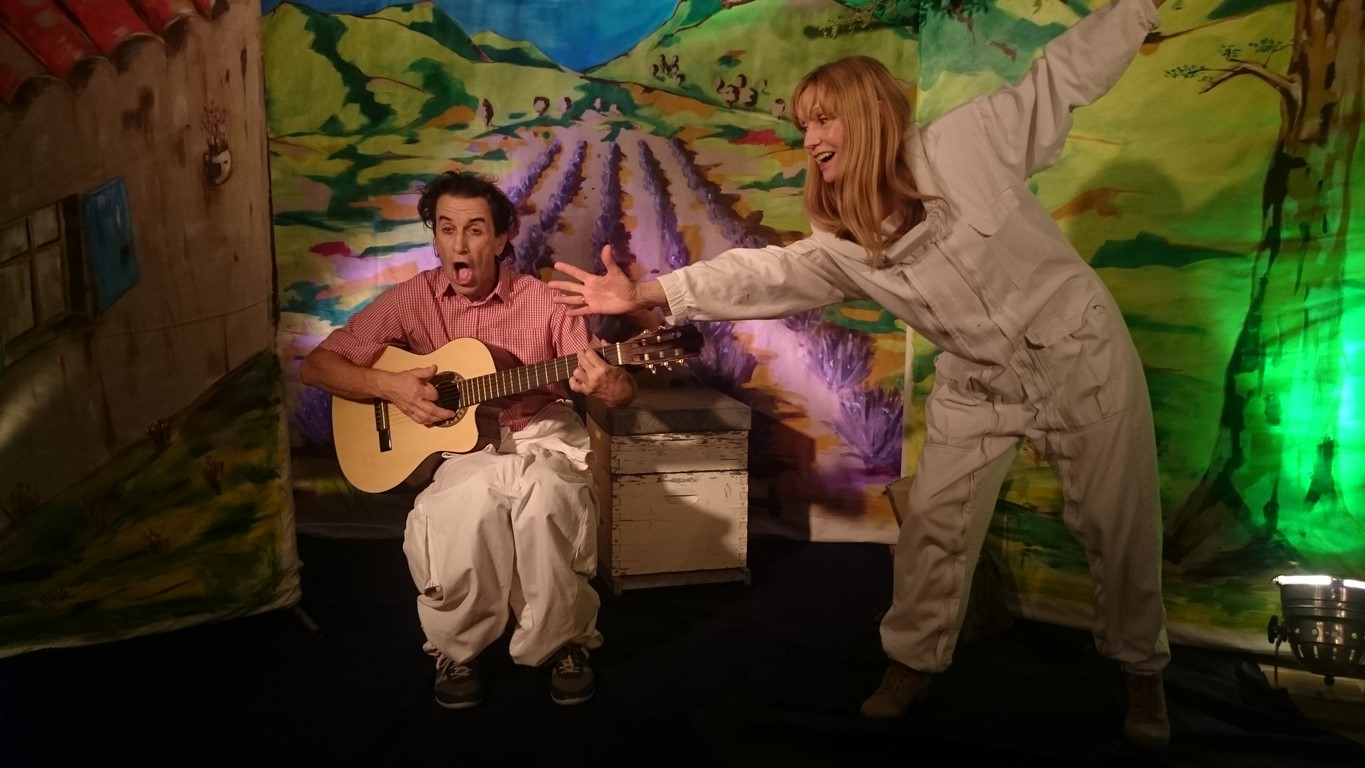 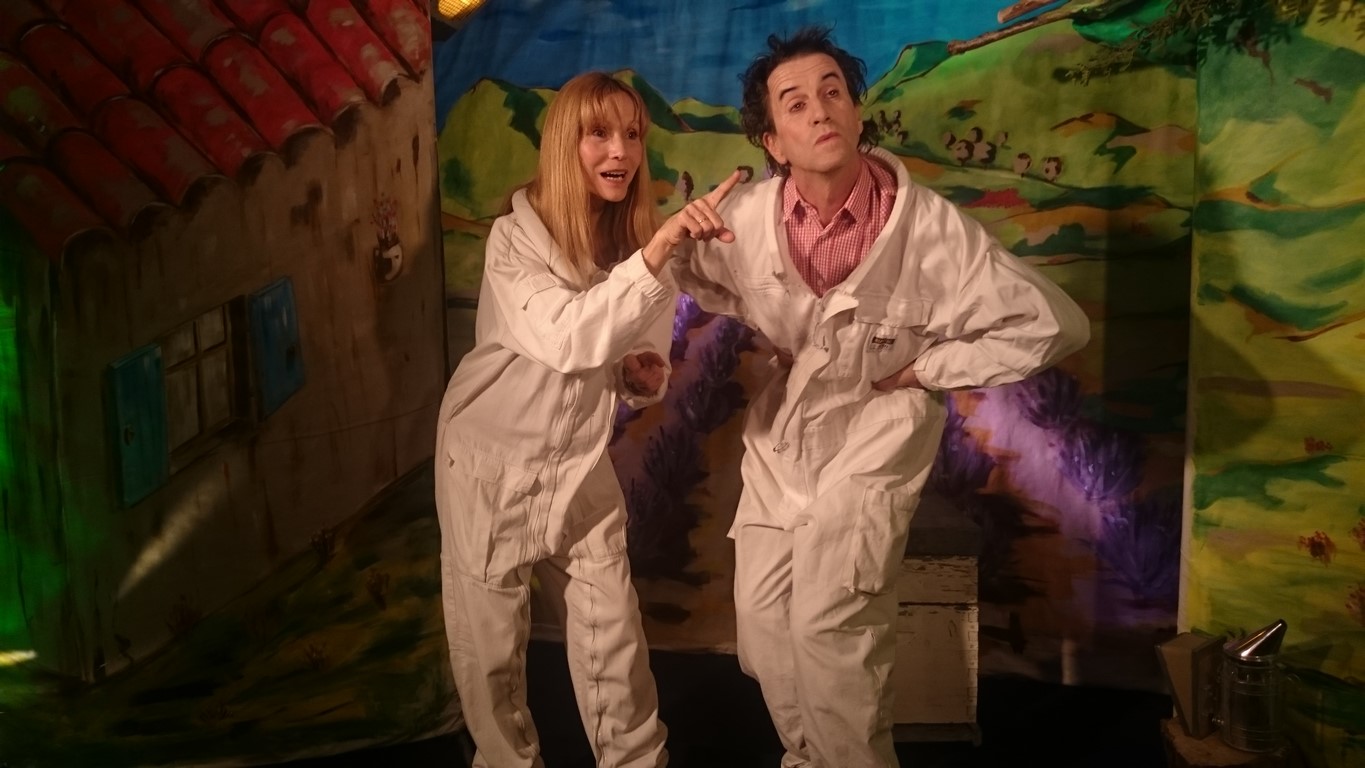 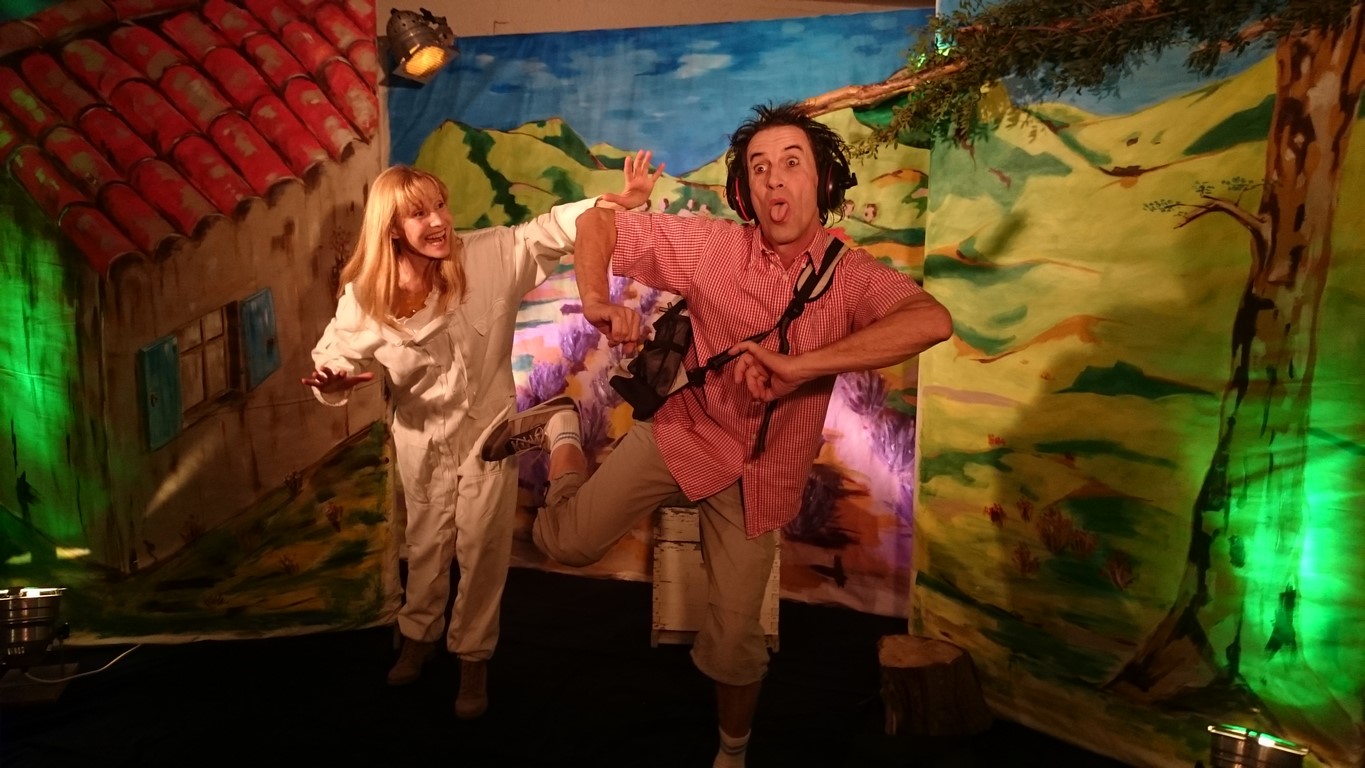 